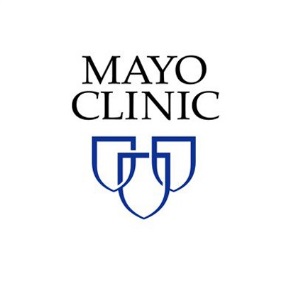 Mayo – Israel Program Call for ProposalsMayo Clinic launched the Israeli Startup Initiative to promote collaborations between promising Israeli startup companies and Mayo Clinic innovators. The goal of this collaboration is to accelerate availability of medical innovations to the public, introduce Israeli health care technology to the U.S. and advance the development of new discoveries for the benefit of patients everywhereNow, the Israel Innovation Authority and Mayo Clinic have signed an MOU to Cooperate in the Field of Technological Innovation and invite interested companies to submit applications to co-develop and/or validate their healthcare related technology solutions. Deadline for Request for Proposal Submission:  28th November, 2019
Focus on: 	Health Technologies, in particular new medical devices, diagnostics, software solutions, or therapies.OverviewThe goal of a project is to co-develop, test, and pilot impactful technologies, services and devices that can be translated to other sites and settings across the United States, and beyond.Project applications may include joint R&D activities as well as clinical trial or pilot and validation activities.Successful applicant companies from Israel will receive funding directly from the Israel Innovation Authority (IIA) according to its regulations and procedures.  Mayo Clinic may provide in kind services, expertise and/or use of facilities.  An appropriate agreement between successful applicant companies and Mayo will need to be entered into prior to project initiation.In exchange for such services, expertise and/or use of facilities, Mayo Clinic and the Israeli companies may agree on equity investment by Mayo Clinic Ventures and/or a revenue share of the products or services that are the subject of the project.  Request for Proposals FocusThis RFP process will stimulate generation and development of new or significantly improved product or process for commercialization in global markets. This RFP solicits proposals with a focus on Health technologies.Proposal Tracks Collaborative R&D projects between Israeli companies and Mayo ClinicPilot and Validation projects for Israeli companies facilitated by Mayo Clinic Funding Eligibility in IsraelR&D performing companies registered and operating in Israel.   The IIA will support up to 50% of the approved R&D budget according to its funding rules.Expenses supported by IIA within the framework of these projects:R&DUpgrade and/or production modification Travel abroad – based of rules for cooperative projectsRegulatory conformation Establishment of beta-site Portion of work by Israeli sub-contractors Portion of work by foreign sub-contractors Portion of production permitted abroad –based on royalty regulationsUtility Patent Expenses not supported by IIA Marketing Distribution Consultants and/or business development  Mayo Clinic may provide in-kind project resources as follows:internal champion to co-develop and identify the parameters of the product/technology and potential use casestest and validate the product given pre-identified parametersdeploy, roll-out and operationalize the product internallyassistance to co-commercialize the product, through introductions to partner health systems and entities opportunity to interact with other companies and VC as appropriateProcess and TimelineContactsAttached: Expression of Interest formProgram announcementMay 15th , 2019Applicants submit online Expression of InterestJuly 11th , 2019 by 5 pm ESTIIA and MAYO invite shortlisted applicants to submit applicationSep 12th  , 2019Shortlisted applicants submit full online application to the IIA and program outline and budget in English to MAYONov 28th , 2019 by 5 pm ESTIIA and MAYO notifies selected applicants of ApprovalMarch 5, 2020Sign agreements (est.)April, 2020Project start (est.)	May, 2020Mayo Clinic Mayo-Israeli Start-up InitiativeEmail: MCVLICENSINGASSOCIATE@mayo.eduIsraelMr. Jonathan Cohen, Program Manager – North American Desk Israel Innovation Authority Jonathan.Cohen@innovationisrael.org.il Tel: +972-3-5118155 